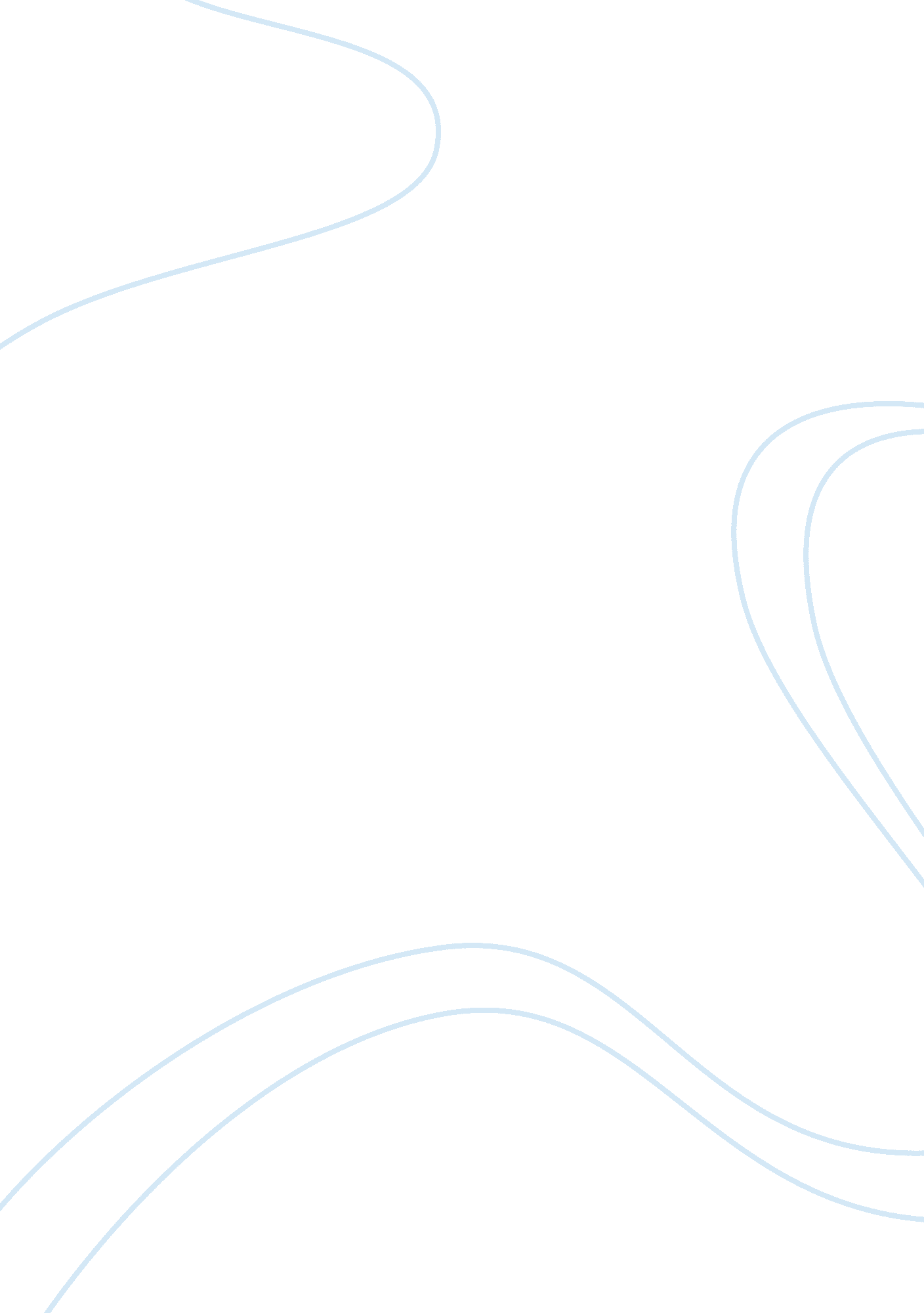 Gender disadvantages in education education essayEducation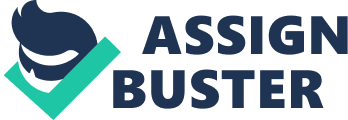 In the early 1990s came the first indicants that the instability between male and female accomplishment was altering. The grounds for this emerged foremost from the consequences of the GCSE scrutiny and so from Advanced Level consequences. These showed that the spread between male and female attainment was widening in the favor of females in humanistic disciplines and humanistic disciplines topics, and in the scientific disciplines the traditional advantage of males over females was contracting. Possible readings for this are as follows: foremost that male childs are merely falling behind, secondly, it could now be that societal policy is in fact helping females and thirdly, that attitudes are get downing to alter within the instruction system and females are get downing to work their new foundequality. The reading that male childs are falling behind suggests that it is non merely that females are accomplishing better than earlier, but that there is a job with male childs and instruction that has non yet been to the full explored by sociologists. The grounds given for this falling buttocks are varied, but harmonizing to Barber ( 1994 ) they are connected to males developing much less positive attitudes to instruction than females. This negative attitude is manifested in a figure of ways, including lower work rates among male pupils and marks of alienation, such as increased hooky and behaviour jobs among male pupils. It is besides suggested that male equal groups tend to develop less favorable attitudes towards instruction and this creates peer group force per unit area. In 1994 Panorama ( BBC 1, 24 October ) drew on American research to demo that parents spend less clip reading and discoursing books with their boies than with their girls. It was suggested that this could be linked to reluctance among males to read and their poorer criterions of literacy. This position has been influential in carrying some educationists that any docket for equal chances initiatives demands to turn to male underachievement every bit much as that of females. However women's rightists would reason that this account tends to play down the existent advancement being made by female pupils and to deviate attending back to male childs. Males are surely falling behind females in regard of draging exam consequences, but it is non the lone contributing factor. The reading that societal policy is now helping females suggests that a figure of policy alterations have been effectual in promoting female pupils to accomplish in those countries where they have traditionally done ill. The first enterprise was GIST ( Girls in toScience and Technology) , which was designed to promote female pupils to choose for scientific discipline and engineering. This included such enterprises as set uping visits from female scientists to move as positive function theoretical accounts, developing course of study stuffs that reflected female involvements, non-sexist callings advice and the raising to instructors ' consciousness if gender function stereotyping. However critics of this account suggest that it is hard to trap down a general addition in female criterions to this peculiar enterprise, as GIST was reasonably narrow in range and affected merely a few selected schools. Nor were these policies needfully ever followed through because they were expensive to implement. Another enterprise that has been claimed to be successful is the debut of single-sex categories. This builds on the statements of in favor of single-sex schools. Female-only categories provide positive function theoretical accounts, as, for illustration, the scientific discipline instructor excessively has to be female. In scientific discipline lessons, holding no male child in the category removes the domination of research lab equipment by male childs and besides female pupils to reply inquiries and follow their involvements. The positive results of female-only categories are said to be an addition in female assurance and a more positive attitude towards scientific discipline. Critics of this attack argue that female-only categories do non vouch that instructors ' attitudes are changed or that sexist stuffs such as text portraying adult females in dependant or administrative functions are non used. As with GIST this attack has merely been adopted by a few schools as it is comparatively expensive to implement. It would besides be hard to happen females who are really qualified to learn traditionally `` male '' topics, for illustration the sum of females qualified to learn woodwork is limited, therefore doing individual sex schools on a larger graduated table about impossible unless topics such as woodwork were dropped from the studied course of study. It could besides be that individual sex categories are damaging to male educational attainment. It is true that there are no misss at that place for `` male childs to demo off in forepart of '' or `` endeavour to affect '' which may enable males to be more focussed on the undertaking at manus. However, a individual sex male category may fuel an anti-school subculture and enhance equal group force per unit area on a much larger graduated table. Some male childs ' may derive `` street cred '' and peer group position from non working. These male childs may make sub-cultures in some schools which are both anti-educationand anti-learning. Their members may good see school work as `` uncool '' and `` unmasculine '' in peculiar reading may be considered as drilling, feminine and to be avoided at all costs. This may explicate why male childs are less painstaking and miss the application for coursework accomplishments. The debut of GCSE, as opposed to O degree and GCE, is argued to hold favoured females. The rules behind GCSE are that pupils should be able to demo what they 'know, understand and can make ' . In order to accomplish this, coursework has been introduced as a outstanding characteristic of GCSE classs. This constituent is said to favor the consistent and painstaking work that is characteristic of female pupils. Similarly the increased accent on unwritten appraisal is supposed to favor female accomplishments. Besides, the widespread debut of joint Science GCSE 's has led to increased public presentation among females as their strong biological science orientation has pulled up their general class in scientific discipline. However the consequence of these inventions is likely to limited. For illustration coursework Markss are limited in GCSE, so there are clear restraints on the sum of benefit female pupils can be said to derive. Nor is it clear that female pupils possess the properties given to them, such as working systematically harder than males. There is for illustration a clear nexus between category and females ' attitude towards school work. The outside school position of altering attitudes suggests that female attitudes towards instruction and work have changed significantly. This is partially because more immature adult females have rallied to the women's rightist call forgender equalityand partially because of the employment opportunities available to them. Thus it is claimed that adult females are now more independent minded and ambitious, and with their higher outlooks they are less likely to desire to get married and get down a household at a immature age - instruction, work and calling have become a new focal point of gender individuality ( Sharpe, 1994 ) . Wilkinson ( 1994 ) besides shows that employment has taken over from get downing a household as the chief purpose of immature adult females, and that this displacement in societal attitudes is holding a strong bearing on educational aspirations and public presentation. However it is of import non to overrate the grade of alteration in attitudes. Sharpe ( 1994 ) indicates that many of the females in her 1990s survey, like those in the 1970s research, awaited life as a 'dual worker ' , uniting paid employment and domestic duties. Sharpe besides acknowledges that the desire to derive educational makings may partially reflect females ' acknowledgment of the breakability of the labor market in a period of recession. It should besides be highlighted that the increased employment chances are less impressive than at first sight. It may be that the 'glass ceiling ' has been lifted somewhat, so that adult females are found in important Numberss in middle-management places, but females are still underrepresented in the top echelons of direction and overrepresented in the dead-end portion clip work they have traditionally dominated. This deficiency of gender equality is recognised by Sharpe ( 1994 ) , and she sees it as potentially denting the outlooks and aspirations of females in the 1990s. The type of relationship that the pupil has with their instructors has considerable bearing on exam consequences. Teachers have different thoughts about the type of behavior that is consistent with the student 's function. Similarly, students have conflicting positions about what makes an ideal instructor. Some students are unable to populate up to the theoretical account of the ideal students held by their instructor. As a consequence it may take to new forms of behavior, which influence their degrees of attainment. A considerable sum of research has been carried out into how instructors make sense of, and respond to behaviour of their students. In his book 'Outsiders ' Howard Becker puts frontward his labelling theory of behavior. His theory suggests that the classifying of behavior by instructors leads to labels being attached to pupils. This categorization will so impact what will finally go on to the student. And therefore will take to the self-fulfilling prognostication. Ball for case in 1986 found that instructors ' labels had affected their public presentation. Whilst Licht and Dwect that male childs are more frequently criticised by their instructors and hence develop negative feelings towards schooling. However in a direct contradiction of the findings of Licht and Dwect, research has provided some grounds that instructors are non as critical with male childs as with misss. They may hold lower outlooks of male childs, anticipating work to be tardily, rushed and untidy and expect male childs ' to be more riotous. Some research suggests that male childs are less positively influenced than misss or even turned off by primary school environments which are female dominated and may hold an accent on spruceness or tidiness. Relationships between females and their instructors are by and large better than those enjoyed by the males and their instructors. ( Abraham, 1995 ) One ground for this is that a higher per centum of misss than male childs portion the values of the instructor. Gay Randall, 1987 noted that instructors had more contact clip with misss than with male childs. If a hapless relationship is observed between a instructor and student, it could be a consequence that the student could stop up in a hapless set. Research shows that some underachieve because they were placed in the incorrect set. There was really small difference between the sexes on this issue. Some pupils thought they had been below the belt placed into the incorrect sets. As David Hardgrave 's has pointed out, the set that person is in will act uponteacheroutlooks. This in bend will act upon public presentation. Students believed that there were moral behavioral jobs in the lower sets. This was more of a job for male childs as their equal group more influenced them Bly, 1996 The set a student is placed in can sometimes be altered at parent 's petition, which demonstrates that educational attainment and relationship with parents are linked. J. W. Douglas ' work The Home and School reveals that parents have considerable influence over theacademicpublic presentation of their kids in school. This pioneering research has been confirmed by plentifulness of other sociologists, in the 1970 's Berthoud, 1976, Swift 1977, Mackinnon, 1978. Divorce, as other research, shows can badly restrict academic public presentation. In some households, females may be the primary staff of life victors. Consequently, traditional masculine functions are under menace. Working category male childs ' perceptual experience of this may act upon their motive and aspiration. They may experience that makings are a waste of clip because there are merely limited chances in the occupation market. They may non see any point hence in working difficult in school A disrupted place will necessarily interfere with a student 's 'home survey ' . Home survey is of import to educational attainment and is something that seems to favor misss McRobbie, 1976 Girls are more likely to work harder and make more alteration as they feel they have something to take for. There is besides considerable grounds available that suggests that there is a connexion between prep and educational attainment rating. A recent survey provides grounds that misss spend more clip on prep than male childs, therefore accomplishing and gaining higher classs in test. Boys, chiefly from working category backgrounds, may be sing low ego regard and hapless motive which has holding an inauspicious consequence on their educational public presentation. Research by Harris et Al in 1993 into the attitudes of 16-year-olds from preponderantly working category backgrounds towards school assignment, prep and callings confirms that many male childs are accomplishing below their possible. It was found that misss tended to be more hard-working and better motivated than male childs, whilst male childs were more easy distracted in the schoolroom and less determined to get the better of academic troubles. Overall, misss were prepared to work systematically to run into coursework deadlines, whereas male childs had trouble on organizing their clip. There was a greater preparedness among misss to make school work at place and pass more clip on prep than male childs. When believing about the hereafter, the immature adult females recognised the demand to derive makings, for lives, which would affect paid employment every bit good as domestic duties. By and large, the males has non given much thought to their hereafters and seemed reasonably unconcerned about their hapless school public presentation. The writers relate their findings to the gender 'regimes ' , which the immature people encounter in their places and communities. Some of the misss, exposed to the image of adult females as organizer, responsible for place and household and pay earning, displayed similar features themselves, i. e. being extremely organised with school work and prep. Harris et al argue that the dominant stereotype of the male in the on the job category community they examined was extremely butch. Typically, this was characterised by a neglect for authorization of organizational constructions and an enjoyment of the active company of other males. Some male childs were already carry throughing such a stereotype in their attack to school, demoing smallrespectfor working steadily and disassociating themselves with formal demands. It is non the instance that males are now the disadvantaged sex in instruction, it is merely the instance that females are doing better usage of their new found equality and working the anti-school subculture adopted by their male opposite numbers. 